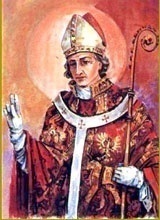 INTENCJE   MSZY   ŚWIĘTYCH17.05. – 23.05.2021INTENCJE   MSZY   ŚWIĘTYCH17.05. – 23.05.2021INTENCJE   MSZY   ŚWIĘTYCH17.05. – 23.05.2021PONIEDZIAŁEK 17.05.2021PONIEDZIAŁEK 17.05.20217.00+ Danutę Słapa  /pogrz./+ Danutę Słapa  /pogrz./PONIEDZIAŁEK 17.05.2021PONIEDZIAŁEK 17.05.202118.00+ Bronisławę i Franciszka Głuszek c. Celinę, Wiktora Lipowieckiego+ Bronisławę i Franciszka Głuszek c. Celinę, Wiktora LipowieckiegoWTOREK18.05.WTOREK18.05.7.00+ Jerzego Zająca  /pogrz./+ Jerzego Zająca  /pogrz./WTOREK18.05.WTOREK18.05.18.00+ Stanisława Basiurę 3 r. śm.+ Stanisława Basiurę 3 r. śm.ŚRODA 19.05.ŚRODA 19.05.7.00+ Helenę Pieróg  /pogrz./+ Helenę Pieróg  /pogrz./ŚRODA 19.05.ŚRODA 19.05.18.00+ Helenę i Edwarda Spyrka+ Helenę i Edwarda Spyrka CZWARTEK20.05. CZWARTEK20.05.7.00+ Annę i Jana Sumera  /pogrz./+ Annę i Jana Sumera  /pogrz./ CZWARTEK20.05. CZWARTEK20.05.18.00+ Zdzisława Błachuta 9 r. śm.+ Zdzisława Błachuta 9 r. śm.PIĄTEK21.05.PIĄTEK21.05.7.00+ Mariana Pochopień+ Mariana PochopieńPIĄTEK21.05.PIĄTEK21.05.18.00+ Jana i Helenę Świątek+ Jana i Helenę ŚwiątekSOBOTA22.05.SOBOTA22.05.7.00Dziękcz. – błag. w 1 urodziny Magdalenki KotlarskiejDziękcz. – błag. w 1 urodziny Magdalenki KotlarskiejSOBOTA22.05.SOBOTA22.05.18.00+ Piotra i Zofię Targosz synów i córki+ Piotra i Zofię Targosz synów i córki  NIEDZIELA ZESŁANIE DUCHA ŚWIĘTEGO23.05.2021  NIEDZIELA ZESŁANIE DUCHA ŚWIĘTEGO23.05.20217.30+ Stanisława Kolendę 26 r. śm. żonę Zofię+ Stanisława Kolendę 26 r. śm. żonę Zofię  NIEDZIELA ZESŁANIE DUCHA ŚWIĘTEGO23.05.2021  NIEDZIELA ZESŁANIE DUCHA ŚWIĘTEGO23.05.20219.30+ Grzegorza Trzop 14 r. śm. ojca Antoniego+ Grzegorza Trzop 14 r. śm. ojca Antoniego  NIEDZIELA ZESŁANIE DUCHA ŚWIĘTEGO23.05.2021  NIEDZIELA ZESŁANIE DUCHA ŚWIĘTEGO23.05.202111.00ZA PARAFIANZA PARAFIAN  NIEDZIELA ZESŁANIE DUCHA ŚWIĘTEGO23.05.2021  NIEDZIELA ZESŁANIE DUCHA ŚWIĘTEGO23.05.202116.00Dziękcz. – błag. dla rodziny BarzyckichDziękcz. – błag. dla rodziny BarzyckichINTENCJE   MSZY   ŚWIĘTYCH24.05. – 30.05.2021INTENCJE   MSZY   ŚWIĘTYCH24.05. – 30.05.2021INTENCJE   MSZY   ŚWIĘTYCH24.05. – 30.05.2021PONIEDZIAŁEKNMP MATKI KOŚCIOŁA 24.05.2021PONIEDZIAŁEKNMP MATKI KOŚCIOŁA 24.05.20217.00+ Kazimierza Fluder  /pogrz./+ Kazimierza Fluder  /pogrz./PONIEDZIAŁEKNMP MATKI KOŚCIOŁA 24.05.2021PONIEDZIAŁEKNMP MATKI KOŚCIOŁA 24.05.20219.30+ Kazimierę Kubas  /pogrz./+ Kazimierę Kubas  /pogrz./PONIEDZIAŁEKNMP MATKI KOŚCIOŁA 24.05.2021PONIEDZIAŁEKNMP MATKI KOŚCIOŁA 24.05.202118.00+ Kazimierę i Włodzimierza Sienkiewicz+ Kazimierę i Włodzimierza SienkiewiczWTOREK25.05.WTOREK25.05.7.00+ Jerzego Steczka  /pogrz,/+ Jerzego Steczka  /pogrz,/WTOREK25.05.WTOREK25.05.18.00+ Józefa Krupiaka 6 r. śm.+ Józefa Krupiaka 6 r. śm.ŚRODA 26.05.ŚRODA 26.05.7.00+ Józefę Zachura  /pogrz./+ Józefę Zachura  /pogrz./ŚRODA 26.05.ŚRODA 26.05.18.00O zdrowie i błog. Boże dla wnuków Zuzanny, Jakuba i AleksandraO zdrowie i błog. Boże dla wnuków Zuzanny, Jakuba i Aleksandra CZWARTEK27.05. CZWARTEK27.05.7.00+ Jana i Annę Sumera  /pogrz./+ Jana i Annę Sumera  /pogrz./ CZWARTEK27.05. CZWARTEK27.05.18.00+ Floriana Karcz, Józefa Wojtyłko c. Ewę+ Floriana Karcz, Józefa Wojtyłko c. EwęPIĄTEK28.05.PIĄTEK28.05.7.00+ Annę Sumera  /pogrz./+ Annę Sumera  /pogrz./PIĄTEK28.05.PIĄTEK28.05.18.00+ Ludwikę i Andrzeja Sikora+ Ludwikę i Andrzeja SikoraSOBOTA29.05.SOBOTA29.05.7.00+ Franciszka Wójcigę  /pogrz./+ Franciszka Wójcigę  /pogrz./SOBOTA29.05.SOBOTA29.05.18.00+ Józefa Gołuszkę z rodzicami+ Józefa Gołuszkę z rodzicami  NIEDZIELA NAJŚW. TRÓJCY30.05.2021  NIEDZIELA NAJŚW. TRÓJCY30.05.20217.30ZA PARAFIANZA PARAFIAN  NIEDZIELA NAJŚW. TRÓJCY30.05.2021  NIEDZIELA NAJŚW. TRÓJCY30.05.20219.30+ Franciszka i Anielę Kachel+ Franciszka i Anielę Kachel  NIEDZIELA NAJŚW. TRÓJCY30.05.2021  NIEDZIELA NAJŚW. TRÓJCY30.05.202111.00+ Mariana Skowron+ Mariana Skowron  NIEDZIELA NAJŚW. TRÓJCY30.05.2021  NIEDZIELA NAJŚW. TRÓJCY30.05.202116.00+ Helenę Fluder+ Helenę Fluder